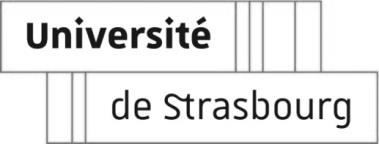 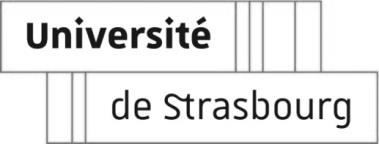 														Date : FICHE de CANDIDATURE au DU « RELIER »Retour aux études par la langue et l’interculturalité des étudiants réfugiésCadre réservé à l’université Répondre au questionnaire suivant (français ou anglais si possible) :Vos diplômes : titres – dates - lieux--------------------------------------------------------------------------------------------------------------------Métiers exercés : missions - dates - lieux-------------------------------------------------------------------------------------------------------------------Projet d’études après l’apprentissage du français ---------------------------------------------------------------------------------------------------------------------Projet professionnel --------------------------------------------------------------------------------------------------------------------Autres informations utiles concernant votre situation :ATTENTION ! CONDITIONS D’ELIGIBILITE AU DIPLÔMEPour candidater au DU RELIER, vous devez remplir toutes ces conditions : Etre arrivé.e en France à partir du 1er janvier 2019,Etre en situation d’exil : demandeur d’asile, réfugié ou en protection subsidiaire, …Résider dans le Bas-Rhin (département 67),Avoir un niveau de français minimum A1 (au test de placement IIEF),Être titulaire au minimum du baccalauréat ou diplôme équivalent.Merci de déposer votre dossier les 17 ou 18 avril 2023 à : UNIVERSITE DE STRASBOURGPôle solidaritéDispositif Etudiants en exilEnsemble Saint-Georges47 avenue de la Forêt-Noire67000 StrasbourgOuvert de 9h à 16hVotre dossier complet est composé de ces documents :Cette fiche de candidature remplie Le justificatif de votre date d’entrée en FranceLe justificatif de votre niveau de français (A1 minimum)Les justificatifs de vos diplômesLa copie de votre passeport et/ou titre de séjourNOMPrénomEmailNuméro de téléphoneAdresseDate de naissanceNationalitéDate d’entrée en FranceGenre Féminin              Masculin            AutreLangues parléesDernier diplôme obtenuSituation familiale Nombre de candidature à ce diplôme La 1ère La 2ème Le 3e Plus de 3 candidatures